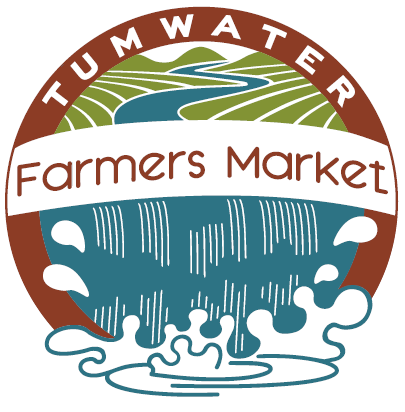 Tumwater Farmers Market Sponsorship Donation FormPlease submit the completed form to thetumwaterfarmersmarket@gmail.com along with any logo art or graphics to be used for promotion by the market on your behalf. Checks can be made out to Tumwater Farmers Market and mailed to 855 Trosper Rd SW #108–219, Tumwater, WA 98512 or email the Market Manager to arrange pick up.Thank you for being part of the Tumwater Farmers Market Family! We look forward to working with you ☺Contact InfoContact InfoContact InfoOrganization:Organization:Contact Name:Address:Address:Address:City, State, Zip:City, State, Zip:City, State, Zip:Phone:Email:Email:Website:Social Media Sites: FB:Instagram:Social Media Sites: FB:Instagram:Sponsorship LevelSponsorship LevelSponsorship Level$500+ Tier 1 Sponsor: “Spud-tacular!”$1,000+Tier 2 Sponsor:“Turnip the Beet!”$1,500+ Tier 3 Sponsor“Lettuce Celebrate!”Other:   Build-Your-Own-Sponsorship Package! How would you like to be celebrated as a sponsor? Let’s work together to create a sponsorship package that we can all be excited about ☺Other:   Build-Your-Own-Sponsorship Package! How would you like to be celebrated as a sponsor? Let’s work together to create a sponsorship package that we can all be excited about ☺Other:   Build-Your-Own-Sponsorship Package! How would you like to be celebrated as a sponsor? Let’s work together to create a sponsorship package that we can all be excited about ☺